                                                 Grupa młodsza - lekcja religii –  7.04.2021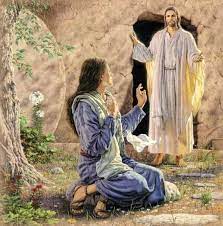                                                   Szczęść Boże! Witajcie Kochani!   Pan Jezus Zmartwychwstał i jest z nami!!!  Zawsze przy nas jest. Dla przypomnienia zaśpiewajmy piosenkę:https://www.youtube.com/watch?v=c_magVJE71QZapraszam Was na filmik o spotkaniu Pana Jezusa z Marią Magdaleną:https://www.youtube.com/watch?v=DPx6GcaoMCgPo obejrzeniu pokolorujcie obrazek do dzisiejszego tematu:https://www.jakoloruje.pl/jezusa-zmartwychwstanie.htmBardzo serdecznie Was i Waszych bliskich pozdrawiam                             i dziękuję za pomoc w dzisiejszej katechezie.                                                             s. Julianna